Publicado en Madrid el 07/07/2020 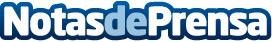 El 60% de los jóvenes cree que la alimentación equilibrada ayuda a mejorar la concentración y el rendimientoLos jóvenes creen necesario dormir entre 6 y 8 horas y alimentarse de forma sana y equilibrada para ser realmente competitivos. La final nacional de Young Business Talents se realizará el 4 de septiembreDatos de contacto:Herbalife International de España, S.A.917818090Nota de prensa publicada en: https://www.notasdeprensa.es/el-60-de-los-jovenes-cree-que-la-alimentacion Categorias: Nacional Nutrición Emprendedores http://www.notasdeprensa.es